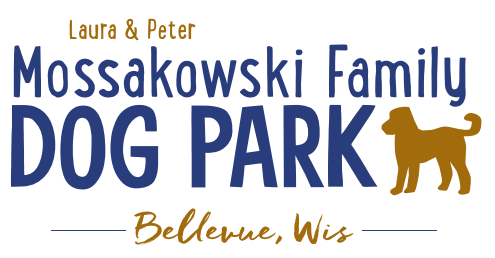 Laura and Peter Mossakowski Family Dog Park, LTD Committee MeetingDate & Location: 12/1/2021 @ 9:15a @ Laura Mossakowski LLC (2555 Continental Dr.; Green Bay, WI 54311)Meeting Began: 9:15amIn attendance: Laura Mossakowski, Paul Theys, Jennie Wertel, Mark Schuster, Adam WaszakVP Report:   Approval of October Minutes: Paul & LauraTreasurer Report:Current Balance: $33,389  (~$54,000 est. total with Village Account)Outstanding Bills: noneIncoming Donations: Grainger donation expected $7500Secretary Report: no updatesCommunity Fundraising:  Grant Writing – looking for someone to help in this department	Packers Grant 2022 – Open from May 1 – July 1 (consider next grant to be towards boardwalks or kayak launch)Memorial fundraisers – step 1 is to know where they would be going, any thoughts?small gardens, rocks and other structures, plaques, benches, etc.Donn @ Forever Friends has rock options that can be looked into 	Fine tune details, location, and pricing when details known	Bricks starting at $200 unless lower cost option foundBenches and Table Memorials can have plaque memorials added – requested minimum of $2500Memorial plaque on Little Free Library optionA few hydrants to be installed and plaques made; $2500+ Fire hydrants or memorial boulders		Small Dog Area plaque still available for sponsorship/donation – requested minimum of $2500		Looking to add two more hydrants, one will be spoken for Options for signage to look for sponsorship from businesses, there have been signs up at other parks why can’t ours have that option – technically it violates the ordinance, if banners or signage are added consider it to be a risk that there is the possibility they may need to be taken down.  Temporary signage is more of an issue than the permanent signs (with annual contract with annual fee). 	$500/yr minimum for banner at other parks – only over a several month process, annual contract	Consider Spring 2022 addition for the park?		Look at the already existing doc from the village to adapt it to the parkDOT Tap Grant a possible option – trail system/alternate transportation (Due Jan 2022) – Adam and MarkOld Business:Starting an annual or semi-annual report to the Village Board with a formal presentation of donations and progress at the park – highlight that we have been able to maintain the park and it is the most highly trafficked park, highlight big picture of the park with goals, highlight feedback from users, etc. Highlight the importance of working together for the park completion. – Consider Dec 13th and Jan 12th presentationsPull info on where our pass holders are from, numbers, incoming funds from passes and donations, feedback from visitors, pictures from visitors, comments from donors, criticisms that have been fixed, show that improvements were always in the plan and the community is looking forward to it, etc.Construction & Maintenance Updates:Shade Structure in Small Dog Area – consider another rebid to see if costs have come down and there may be another option for 2021 yet, 2022 is the next opportunity for a Packers grant option but we need that project doneCo-Op quote:  shelter material is $9,300 + $15,412 for install from this vendor = ~$25K + the cost of a concrete pad = total cost of the project. Updates: Consider another request for assistance from the Village, update quote from previous company, Meet with Park Committee December 13th & Village Board January 12th.  Landscaping boulders to not be placed along parking lot to deter parking on the grass at this point – if damage occurs then further ideas will need to be exploredNext Meeting Dates: January 5th, 2022 with Annual Board Meeting to follow for future dates as we plan presentationsNew Business:  New passes available as of today, December 1st – Paul to put up a QR code at the park linking it to the pass siteEngineering projects may require a new engineer as Mark is officially retiringMeeting Adjourned: 10:00am